DADOS PESSOAIS DO ESTUDANTE DADOS ACADÊMICOSDADOS DA INSTITUIÇÃO DE DESTINO (ESCOLHER POR ORDEM DE PREFERÊNCIA)DECLARAÇÃO DE COMPROMISSONome Completo: Nome Completo: Nome Completo: Nome Completo: Endereço Residencial Completo : Endereço Residencial Completo : Endereço Residencial Completo : Endereço Residencial Completo : CEP: 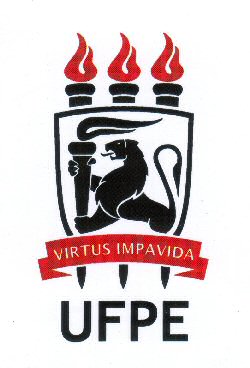 Tel residencial:Tel residencial:Telefone Celular:E-mail:E-mail:E-mail:E-mail:Documento de Identidade:Documento de Identidade:CPF:CPF:CURSO/CAMPUS/AREA (item 13 do edital):CURSO/CAMPUS/AREA (item 13 do edital):Média acadêmica:Percentual do curso já integralizado (Total):Instituição 1: Instituição 2: Instituição 3: Aceito as condições do programa e me comprometo a cumpri-las, caso selecionado, assumindo todas as responsabilidades decorrentes. Declaro ter entregue toda a documentação solicitada e estar ciente da cláusula 6.2 do edital, que impede o acréscimo ou alteração posterior da documentação entregue no ato da inscrição.________________________________________________________                                                                          ______/______/______                                   Assinatura do Aluno                                                                                                                                                DataDOCUMENTAÇÃO EXIGIDA (CHECKLIST)OBRIGATÓRIA A TODOS OS CANDIDATOS□ Comprovante de Inscrição no Portal Santander□ Histórico Escolar (Corpo Discente)□ Aproveitamento Acadêmico (Sig@)□ Certificado de conhecimento do idioma Espanhol (nível intermediário concluído ou avançado concluído ou em curso) emitido por escola de idioma com CNPJ (exceto para PORTUGAL)